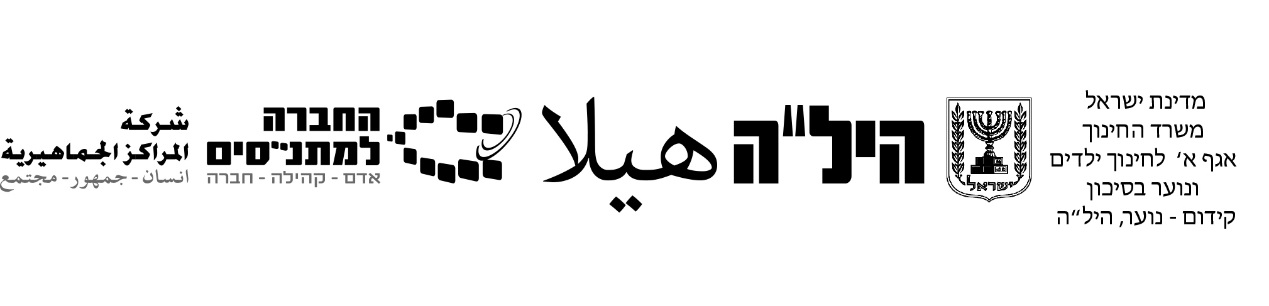 מבחן דגם במארג שפה מבחן מלא10 שנות לימודאנו רואים בקיום טוהר הבחינות משימה חינוכית, ערכית ומוסרית,שהמערכת כולה נקראת להיערך להצלחתה.בהצלחה!!!הוראות לנבחן משך הבחינה: שעתיים וחציהרכב הציון : ציון בחינה                                                                                                   70  נקודותהערכת התלקיט                                                                                          30  נקודות______________________________________________________סה"כ                                                                                                         100  נקודות מבנה הבחינה: במבחן שלושה פרקים:פרק ראשון:   סיפורת                                                    הסיפור קצר.                                                                                            (12 נקודות)  ענה על שאלה אחת מהשאלות 3-1 פרק שני:      הבנה והבעהנושא ראשון:    מאמר -  הבנת הנקרא.                                                   (15 נקודות)ענה על  כל השאלות – שאלות 4 א' – 4 ג'   נושא שני:  סיכום בורר                                                                           (13  נקודות)ענה על שתי השאלות 5 א' – 5ב' נבחן מותאם עונה רק על התרשים.נושא שלישי: קורות חיים / מכתב רשמי                                                (10 נקודות)ענה  על שאלה אחת  מהשאלות  6א'- 6ב 'פרק שלישי:     לשון נושא ראשון:      סמיכות; שם המספר                                                     (10  נקודות)ענה על  שתי השאלות 7 ו- 8 נושא שני:          תחביר/ פועל ומערכת הפועל                                          (10 נקודות)ענה על אחת מהשאלות 9 – 10חומר עזר לשימוש בבחינה: טקסט של סיפור אחד מרשימת הסיפורים שנלמדו.(התלמיד מביא לבחינה  את טקסט הסיפור)הוראות מיוחדות:קרא בתשומת לב את ההוראות לפני שתענה. ההנחיות במבחן ניתנו בלשון זכר, אך הן מכוונות לשני המינים.פרק ראשון סיפורתהסיפור הקצר   ענה על שאלה אחת מהשאלות 1-3.(על המורה לדאוג שהתלמיד יביא עימו למבחן צילום הסיפור שעליו יבחן. הסיפורים נמצאים במדריך למורה ובאתר רשת עתיד תחת הלשונית מארג שפה, לשון/עברית)בחר סיפור אחד מבין הסיפורים שלמדת, הצג את הקונפליקט (בעיה, התנגשות, סיבוך) המופיע בסיפור והסבר כיצד הוא נפתר.            (12 נקודות )בחר שני מאפיינים של הסיפור הקצר, כתוב כיצד הם מופיעים בסיפור שלמדת.                                                                                          (12 נקודות )א. תאר דמות אחת מהסיפור שלמדת, וכתוב האם אתה מזדהה איתה או מסתייג ממנה. נמק תשובתך.                                                          (6 נקודות )         ב. הצג ערך/רעיון/מסר המצוי בסיפור שבחרת, הסבר אותו, והבע דעתך עליו.                                                                                                                    (6 נקודות)פרק שני הבנה והבעהנושא ראשון: הבנת הנקרא – קרא את הקטע שלפניך והשב על השאלות המופיעות אחריו:שובם של הביזונים/ עובד מכתבה שפורסמה "בגליליאו צעיר" נובמבר 2013 / חשון-כסלו תשע"דפסקה א' -במחקר שנעשה לאחרונה נמצא, כי עשרות מינים של בעלי חיים שבאמצע המאה העשרים היו על סף הכחדה ביבשת אירופה, התאוששו יפה בחמישים השנים האחרונות. פסקה ב'- אוכלוסיות של שמונה עשר מיני יונקים ותשעה עשר מינים של עופות נבדקו על ידי החוקרים, והתברר שחלה עלייה באוכלוסיות של הזאב האפור, הדוב החום, הבונה, הביזון ועוד. כל זאת בזכות הפעילות של שומרי הסביבה, שהשקיעו מאמצים רבים בשימור עולם החי הייחודי של יבשת אירופה ובשיקומו.פסקה ג' - האירופים הצליחו לשקם את חיי הבר שלהם בעזרת פעולות שימור ממוקדות. פסקה ד'  - זו עבודה לא פשוטה בכלל, והיא כוללת חוקים להגבלת הצייד, להפחתת הזיהום ולהגבלת השימוש בחומרים רעילים. החוקים כוללים אישור תוכניות להחזרת בעלי החיים לטבע והגדלת מרחב המחייה שלהם.פסקה ה' - אחד מבעלי החיים האלה הוא הביזון האירופי. בעל חיים זה נכחד כמעט לחלוטין, אך תכנית לשיקום האוכלוסייה שלו הצליחה, וכבר אפשר למצוא ביזונים במרכז אירופה ובמזרחה. המדינות העיקריות שבהן גדלה אוכלוסיית הביזונים הן פולין ובלארוס. כיום מונים הביזונים יותר מ-3,000 פריטים.פסקה ו' - לכאורה, נראה שהכול טוב, אבל זה לא כך. אמנם התוצאות מעודדות, אבל החוקרים מזהירים שהמגוון הביולוגי באירופה עדיין מדרדר, ולא רק באירופה, אלא בעולם כולו. הם ממליצים להמשיך בתכניות השימור הממוקד ואף להרחיב אותן, מכיוון שהתוצאות שניכרות בשטח, טובות מאד.ענה על  כל השאלות  4 א' – 4 ג'   4 א. מהו סוג הטקסט שקראת: טקסט מידע, טקסט עמדה, סיפור, טקסט לא מילולי. נמק את בחירתך.                                                                           (5 נקודות)__________________________________________________________________________________________________________________________________________________________________________________________________________________________________________________________________________________________________4 ב. קרא פסקות א'-ב' והשב: מי התאושש בחמישים השנים האחרונות לפי פסקה א'? הבא שתי דוגמות להתאוששות זו מפסקה ב'.                                                                                                                    (5 נקודות)__________________________________________________________________________________________________________________________________________________________________________________________________________________________________________________________________________________________________4 ג. אילו פעולות נעשו כדי לשפר את מצב בעלי החיים לפי פסקה ד'? ציין שתיים. ומהי המלצת החוקרים בפסקה ו'?                                                                                                               (5 נקודות)__________________________________________________________________________________________________________________________________________________________________________________________________________________________________________________________________________________________________נושא שני: סיכום בורר ענה על שני חלקי השאלה (5א' ו-5ב').    נבחן מותאם ממלא רק את התרשים.5 א'. מלא את הפרטים הנדרשים בשרטוט שלפניך לפי המאמר שקראת.                                                                                                             (5 נקודות / 13 למותאם)פרק שלישי 5 ב'. כתוב סיכום בורר למאמר שקראת בסיכומך ציין את התופעה, את הגורמים ואת המסקנה.    	                                                                         (8 נקודות)6. נושא שלישי: לפניך מכתב ,קרא אותו.    ענה  על אחד מסעיפי השאלה  6א'- 6ב ' שאחריו.   משה אשכנזי רצה להתקבל לעבודה במפעל לרהיטים, לכן הוא שלח מכתב למנהל    המפעל.שלום לך מנהל המפעל!קוראים לי משה, ושמעתי שאתה מחפש עובדים למפעל הרהיטים שלך.לדוד שלי הייתה נגריה בבת ים. הוא העסיק בה ארבעה עובדים. כל חופש עבדתי בנגריה, הכרתי שם המון חברים, אחרי העבודה הלכנו לים והיה כיף גדול.מה שרציתי לספר לך, שיש לי ניסיון, אני יודע להפעיל ולעבוד עם מכונות, אני יודע לצבוע רהיטים, יש לי גם ניסיון רב  בריפוד כורסאות. למדתי בקידום נוער בתוכנית היל"ה. קיבלתי תעודת 12 שנות לימוד וצברתי 5 יחידות בגרות. למדתי יישומי מחשב.אולי יעזור אם אספר שאני מדבר ערבית ומעט צרפתית. אנגלית אני יודע מהלימוד במחשבים. בעתיד , אני מאוד רוצה ללמוד הנדסה או עיצוב.אשמח אם תיצור איתי קשר. כדאי לך. באמת,  אני עובד חרוץ, לומד מהר, וחברותי מאוד. אלה תכונות חשובות לעבודה!תודה רבה ולהתראותמשה אשכנזי אני בן 18 ואני גר בבאר שבע ברחוב האורנים 68.6א. עזור למשה לארגן ולכתוב את קורות החיים שלו בהתאם לכללי כתיבת קורות חיים.                                                                                                      (10 נקודות)(תוכל להיעזר במחסן מילים  הכולל את הרכיבים הנדרשים בכתיבת קורות חיים)6ב. כתוב מכתב רשמי לפי הכללים המקובלים על אחד מן הנושאים הבאים:    *  פוטרת שלא בצדק ממקום עבודתך. כתוב מכתב רשמי להנהלה לצורך קבלת הסבר והבהרה של המצב.    * הוחלט שתלמידי תוכנית היל"ה חייבים ללבוש תלבושת אחידה. כתוב מכתב רשמי בעד או נגד ההחלטה להנהלת החברה למתנ"סים.                                                                                                                 (10 נקודות) (תוכל להיעזר במחסן מילים  הכולל את הרכיבים הנדרשים בכתיבת מכתב רשמי)פרק שלישילשון קרא את הקטע הבא, וענה על השאלות שאחריובדרום אמריקה חיים העצלנים. לא, לא מדובר בבני אדם עצלנים, אלא בחיות שנקראות עצלנים. ישנם שני סוגים של עצלנים: עצלן תלת-אצבע (שיש לו 3 אצבעות בכל אחת מכפותיו) ועצלן דו-אצבע (שבכפות ידיו יש רק 2 אצבעות). האצבעות האלה הן סוג של ציפורניים ארוכות מאוד וקצת עקומות, שמאפשרות לו להתלות על ענפי העצים. העצלנים חיים על עצים כשהם נתלים הפוך – הראש כלפי מטה. הם כמעט שלא יורדים מהעצים. הם אוכלים רק את עלי העץ הצעירים שהם תלויים עליו, או את פירות העץ. כל ארוחה שלהם אורכת 5 שעות. הם באמת אוכלים מעט ולאט כדי לא להתעייף. כשהם מסיימים לאכול, הם עוצמים את העיניים ונרדמים. הם כמעט שלא שותים. המים שנמצאים בתוך העלים מספיקים להם. ואם הם צמאים מאד מאד, הם שותים את טל הבוקר מעלי העץ. העצלנים עצלים כל כך, שהם כמעט שלא זזים ממקומם, כי הם יודעים שכל תזוזה היא בזבוז של אנרגיה, ואם הם לא זזים,  האנרגיה אינה מתבזבזת...נושא ראשון – סמיכות; שם המספר;ענה על  שתי השאלות 7 ו- 8 7. לפניך טבלת סמיכויות – מלא אותה:                                                                                                                          (6 נקודות)8. בחר מתוך הקטע שני מספרים, וכתוב אותם במילים                              (4 נקודות)___________________________________________________   ___________________________________________________נושא שני: תחביר/ פועל ומערכת הפועל  ענה על אחת מהשאלות 9 – 10לשון – תחביר 9. לפניך שני משפטים שלקוחים מתוך הקטע. בחר אחד מהמשפטים  וענה על כל חלקי השאלה של המשפט שבחרת  (א' או ב').                         ( 10 נקודות)המשפטים:העצלנים חיים על עצים כשהם נתלים הפוך.סוג המשפט הוא:   (מתוך האפשרויות: פשוט, מחובר[מאוחה] או מורכב) _________________________________________________________ניתוח המילים המודגשות: (מתוך האפשרויות: נושא, נשוא, משלים שם או  משלים פועל).____________________________________________________________________________________________________________________ב.  הם באמת אוכלים מעט כדי לא להתעייף.סוג המשפט הוא: (מתוך האפשרויות : פשוט, מחובר [מאוחה] או מורכב).__________________________________________________________ ניתוח המילים המודגשות: (מתוך האפשרויות: נושא, נשוא, משלים שם או משלים פועל).____________________________________________________________________________________________________________________לשון - מערכת הפועל10.  לפניך שלושה פעלים מתוך הקטע :                                                            (10 נקודות)יוֹרְדִים,   אוֹכְלִים,   שׁוֹתִיםמהו הבניין המשותף לשלושתם?  ________________________________מהו הזמן המשותף לשלושתם?   _________________________________                     בהצלחה!סמיכות יחידסמיכות רביםבני אדםפירות העץעלה העץ